Группу компенсирующей направленности для детей со сложным дефектом «Лучики» МБДОУ №1 «Русалочка» посещают дети с разными диагнозами.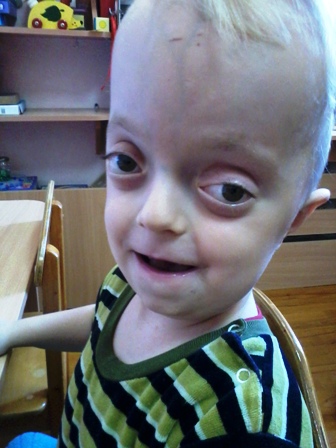 С ними занимаются специалисты: учитель-дефектолог,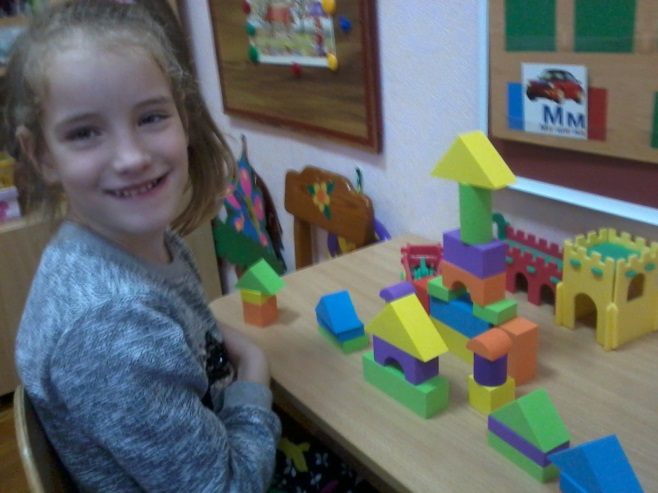 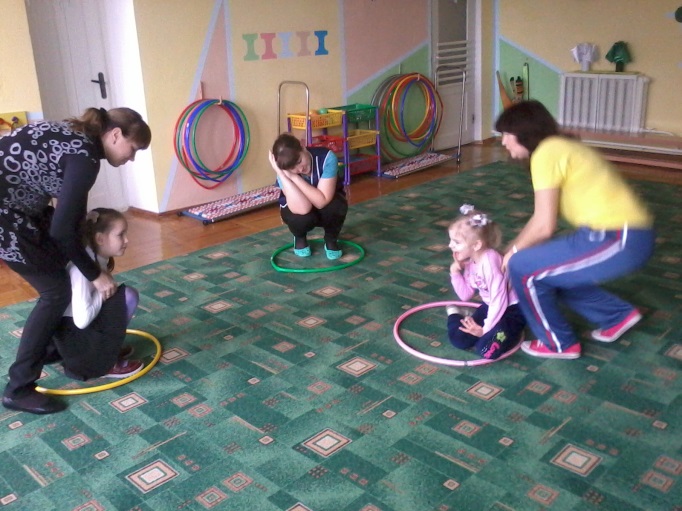 инструктор по физической культуре, музыкальный руководитель,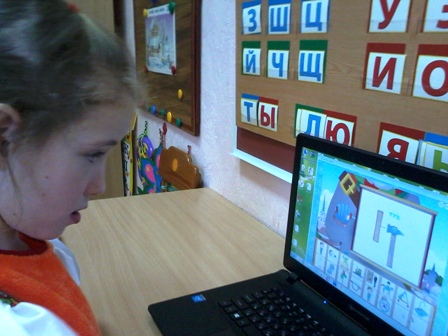 педагог-психолог, учитель-логопед.Все дети имеют речевой диагноз –     ОНР-I-II уровня. 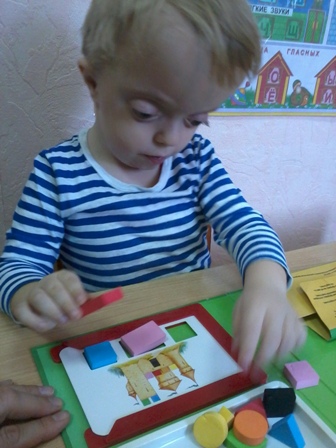 Развитие общей и мелкой моторики способствует развитию речи, поэтому этим упражнениям уделяется особенное внимание.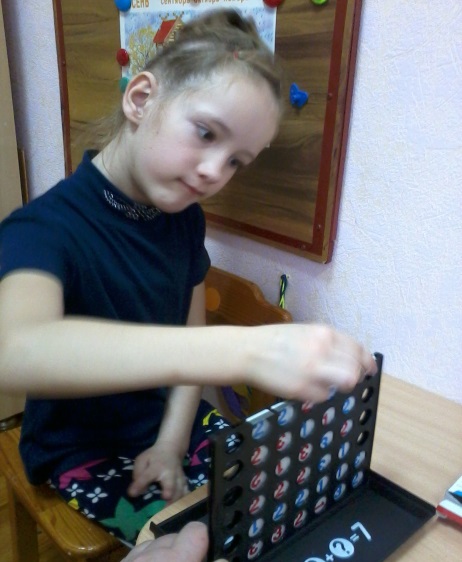 Мелкая моторика – это совокупность скоординированных действий мышечной, костной и нервной системы человека, зачастую в сочетании со зрительной системой в выполнении мелких, точных движений кистями и пальцами рук и ног.  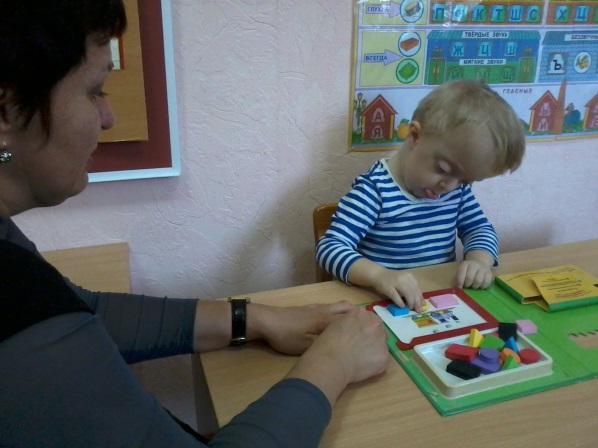 Часто понятие «мелкая моторика» используется такой термин как «ловкость».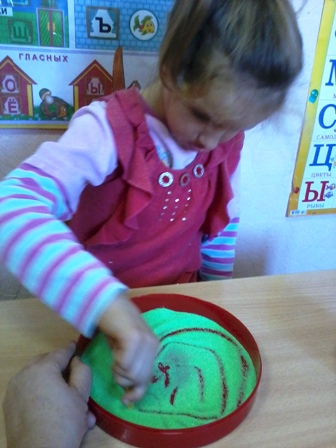 ДЦП-обозначает группу двигательных расстройств, возникающих при поражении двигательных систем головного мозга и проявляющихся в недостатке или отсутствии контроля со стороны нервной системы за произвольными движениямиБольшое значение для укрепления кистей рук и развития мелкой и крупной моторики имеет лепка. Она необходима для развития у детей с ДЦП сенсорных и пространственных ощущений, восприятия.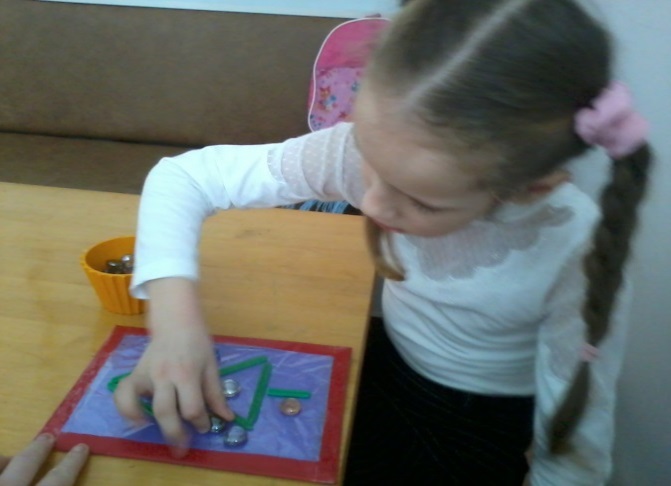 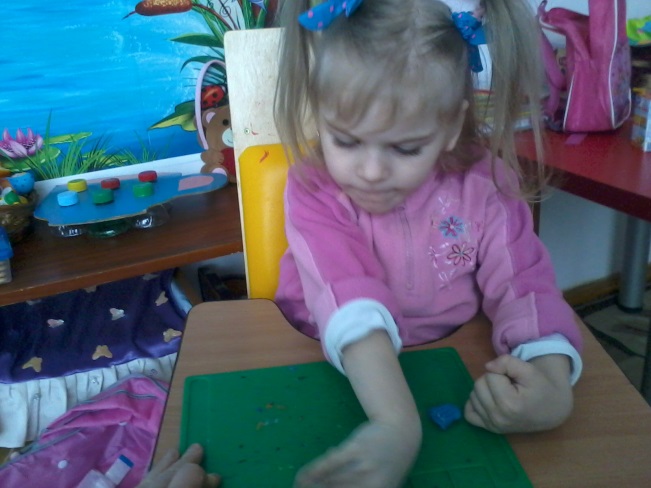 БУКЛЕТ  «Лучики из  Русалочкиучатся, играя!»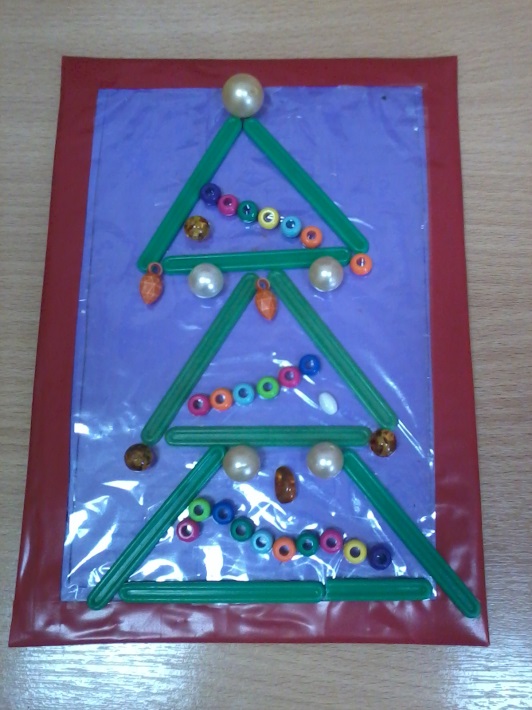 учитель – дефектолог МБДОУ №1 «Русалочка» п.ГигантУстиненко А.В..